  SILVESTROVSKÁ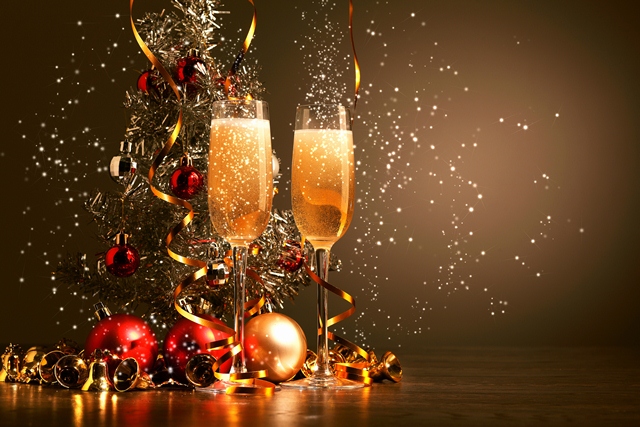 Z Á B A V ADNE 31.12.2018 OD 20:00 HOD.V SÁLE KD ROŽMITÁL NA ŠUMAVĚ K TANCI HRAJE SKUPINA V.L.K.VSTUPNÉ 80,- KČPŘÍJEMNOU ZÁBAVU PŘEJE OBEC ROŽMITÁL NA ŠUMAVĚ